ҠАРАР                                                    РЕШЕНИЕ«Об уточнении бюджета сельского поселения  Миякибашевский сельсовет муниципального района Миякинский район Республики Башкортостан на 2016 год и на плановый период 2017-2018 годов»     На основании пункта 14 решения Совета сельского поселения от 23 декабря 2015 года № 32 «О бюджете сельского поселения Миякибашевский сельсовет муниципального района Миякинский район  Республики Башкортостан на 2016 год и на плановый период 2017-2018 годов»  Совет сельского поселения Миякибашевский сельсовет  муниципального  района Миякинский район Республики БашкортостанР е ш и л:Уточнить объем расходов бюджета сельского поселения    Миякибашевский сельсовет муниципального района Миякинский район Республики Башкортостан за счет остатка денежных средств на начало года на сумму 17312,40  рублей  согласно приложению №1.2. Начальнику- главному бухгалтеру МКУ «Централизованная бухгалтерия сельских поселений» Р.Х.Тагировой произвести соответствующие изменения и уведомить Финансовое управление администрации муниципального района Миякинский район Республики Башкортостан.Контроль за выполнением настоящего решения возложить на комиссию  Совета по бюджету, налогам и вопросам муниципальной собственности .     Глава сельского поселения                                                           Р.А. Аминевс. Анясево16.09.2016№70                                                                                                           Приложение №1                                                                                                           к решению Совета                                                                                                            сельского поселения                                                                                                          Миякибашевский сельсовет                                                                                                           муниципального района                                                                                                           Миякинский район РБ                                                                                                             от  16.09.2016  года № 70                                                                   Уточнение объема расходовбюджета сельского поселения Миякибашевский сельсовет муниципального района Миякинский район Республики Башкортостан на 2016г                                                                                                                               в рублях                           Управляющий делами                               В.Ф.Валиахметов           БАШКОРТОСТАН  РЕСПУБЛИКАҺЫМИӘКӘ РАЙОНЫМУНИЦИПАЛЬ РАЙОНЫНЫҢМИӘКӘБАШ АУЫЛ СОВЕТЫАУЫЛ БИЛӘМӘҺЕ СОВЕТЫ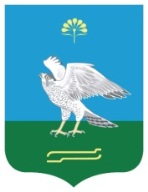 СОВЕТСЕЛЬСКОГО ПОСЕЛЕНИЯ МИЯКИБАШЕВСКИЙ СЕЛЬСОВЕТ  МУНИЦИПАЛЬНОГО РАЙОНАМИЯКИНСКИЙ РАЙОН РЕСПУБЛИКИ БАШКОРТОСТАНКод бюджетной классификации Наименование расходовВсегоПримечаниеИные работы и услуги\0104\791\19\2\01\02040\244\226.10\ФЗ.131.03.2\РП-А-0100\\2312,80За публикацию инф.материала в газетеУслуги по разработке схем территориального планирования, градостроительных и технических регламентов. \0412\791\20\0\72170\414\226.2\ФЗ.131.03.117\\РП-А-2900\\15000,00Работы по разработке документа территориального планирования\0105020110\791\0000\002\17312,80